Ultraviolet Radiation Measurement and Application Design Competition
紫外線測量及應用設計比賽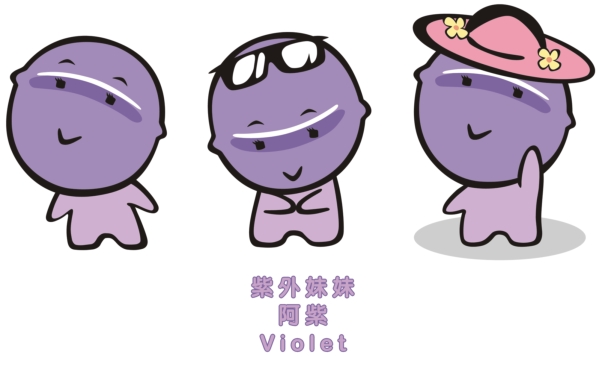 Intention to submit form 作品提交意向表格Please complete the form, together with one current photo of the submission, email to uv@cs.hku.hk on or before 2018-04-04.請填寫此表格，並連同一張現時的作品照片於 2018-04-04 或之前電郵至 uv@cs.hku.hk 。Category (Please circle) :組別（請圈）:Primary School 小學組 / 
Secondary School 中學組Primary School 小學組 / 
Secondary School 中學組Team name :隊名 :School name :校名 :Members :隊員 :中文名English NameTeacher 教師Student 學生Student 學生Student 學生Student 學生Student 學生Estimated size (cm)
（L× W × H）:
作品的估計尺寸（厘米）
（長 × 闊 × 高 ）: